Муниципальное бюджетное дошкольное образовательное учреждение детский сад комбинированного вида № 14 «Теремок»Интегрированное занятие по развитию словаря у детей подготовительной к школе группы в ходе использования  блоков Дьенеша«Планета Блокиус»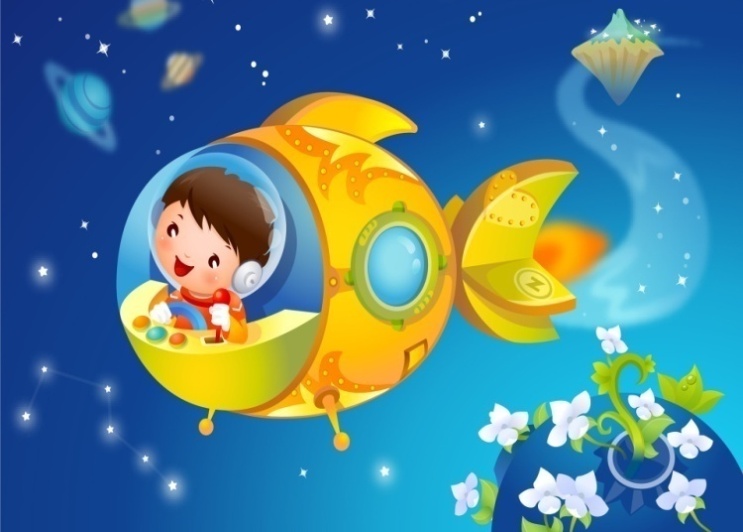                                                   Воспитатель: Ларина Ирина АлексеевнаЦель: развитие словаря детей подготовительной к школе группы в ходе использования блоков Дьенеша.Задачи:Обучающие:Обогатить словарь детей словами: «блок», «свойство», «кратер», «знак-символ» в ходе ознакомления с логическими блоками Дьеныша.Учить выделять и обозначать в речи признаки сходства и различия отдельных предметов.Развивающие:Развивать наглядно-образное мышление в ходе игр  с блоками Дьенеша.Развивать навык использования в речи текста рассуждения.Воспитательные:Воспитывать умение работать в парах, в команде.Воспитывать уважение  друг к другу, желание помочь.Материалы и оборудование: Оборудование: видео и аудио сопровождение; проектор и экран;презентация к занятию, аудио запись «космической» музыки, авторская физкультминутка с эффектами анимации, массажные коврики, мягкие коврики, столы детские, обручи, спортивный лабиринт, сундук, «волшебный кристалл», напольный ковер.Материал: демонстрационный: блоки Дьенеша, знаки-символы, схемы постройки домов, «космический» навигатор;раздаточный: набор блоков Дьенеша (на каждого ребенка); схемы;  кодовые карточки-ключи;  игры с блоками Дьенеша.Ход организованной деятельности:Вводная часть.Воспитатель: Здравствуйте ребята! Меня зовут Ирина Алексеевна. Посмотрите, сколько у нас сегодня гостей! Давайте с ними поздороваемся.Дети: Здравствуйте. Воспитатель: Когда я шла к вам сегодня в детский сад, то обратила внимание, какой он красивый.  А вы -  замечательные и дружные ребята! Можно  мне с вами подружиться?Дети: Можно! Раз, два, три, четыре, пять становитесь в круг играть. Я улыбнусь вам, а вы улыбнитесь друг другу. Ведь сегодня мы собрались здесь, чтобы делать добрые дела. Давайте сделаем глубокий вдох через нос, и вдохнём все доброту и красоту (плечи только не поднимаем), а выдохнем через рот все тревоги и страхи, и ещё раз вдохнём через нос, выдохнем через рот. Я предлагаю вам отравиться в путешествие. Но какие дети отправятся в путешествие вместе со мной, может быть злые.Дети: нетВоспитатель: А какие? Добрые. Мы возьмём в путешествие не трусливых. А каких? Не ленивых?  Не грустных?Раздаётся видеозвонок по скайпу. Воспитатель: Ребята, нам по скайпу пришло видеосообщение, давайте посмотрим его вместе.Дети: Давайте!Воспитатель включает видеозапись «Обращение инопланетян к землянам».Инопланетяне: «Уважаемые Земляне! Мы – жители планеты Блокиус. У нас случилась беда – похищен кристалл.  Он защищал  нашу планету от экологической катастрофы. Злые космические пираты украли и закрыли его в сундуке на планете Квадратон. Чтобы вернуть кристалл, нужно выполнить задания с помощью волшебных блоков и знаков символов. Только вы можете нам помочь!»Воспитатель: Ой, ребята, на планете Блокиус случилась беда! Давайте поможем инопланетянам?Дети: Давайте!Воспитатель: Ребята, как вы думаете, на чём мы можем отправиться в космос?Дети: На ракете.Воспитатель: Правильно.  Итак,  мы с вами - экипаж космического корабля, а я - ваш капитан. К полёту нужно приготовиться - необходимо надеть защитные шлемы. Дети надевают «защитные шлемы».Воспитатель: Ну, что, вы готовы? Дети: Готовы!Воспитатель: Тогда начинаем обратный отсчёт.Звучит шум ракеты. Дети с воспитателем проговаривают обратный отсчет от 10 до 0. Основная часть.Воспитатель: Вот мы с вами и прилетели на планету Квадратон. Посмотрите, как здесь красиво! Вокруг все ярко, необычно!  А вот и волшебные блоки. Давайте повторим вместе новое слово  «блоки».  А сейчас мы их рассмотрим.Дети рассматривают блоки Дьенеша.Воспитатель: Какие здесь блоки? Дети: Разноцветные, большие и маленькие, толстые и тонкие, разной формы.Воспитатель: Ребята, форма, цвет, размер и толщина – это свойства блоков, то есть то, чем они обладают.  Давайте повторим вместе это новое слово - «свойства». Дети повторяют вместе с воспитателем, затем индивидуально.Воспитатель: Молодцы! Ребята, обозначать свойства блоков мы будем знаками – символами. Знаки-символы – это условные обозначения свойств блоков. Давайте вместе повторим:  «Знаки-символы».Дети повторяют вместе, затем индивидуально. Воспитатель обращает внимание детей на экран – слайд «Цвет блоков».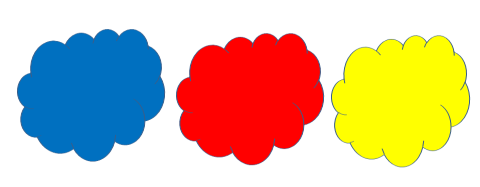 Воспитатель:  Смотрите, вот это -  знаки – символы блоков. Давайте их рассмотрим.  Как вы думаете, какое свойство блока  обозначают эти знаки - символы?Дети: Цвет! Воспитатель: Правильно! Эти знаки - символы обозначают цвет блока. Назовите, какого цвета могут быть блоки? 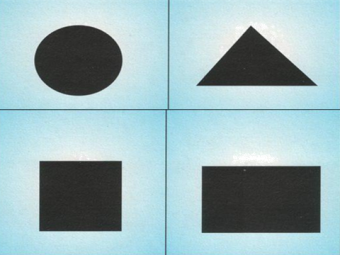 Дети называют цвета.  Слайд «Форма блоков»Воспитатель: Как вы думаете, что обозначают эти знаки-символы?Дети: Эти знаки-символы обозначают форму блоков.Воспитатель: Молодцы! Правильно! Эти знаки-символы обозначают форму  блоков. Какие формы вы видите на экране?Индивидуальные ответы детей: круглая, квадратная, треугольная, прямоугольная. Слайд «Размер блоков»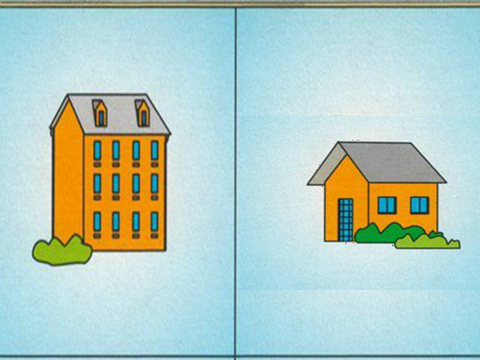 Воспитатель: Вот какие вы молодцы! Всё знаете! Тогда вы догадаетесь, какое свойство блока будут обозначать вот эти знаки – символы? Дети: Эти знаки – символы обозначают размер блоков.Воспитатель: Правильно! Большой дом - большой блок. Маленький дом - маленький блок. Давайте повторим.Дети повторяют. Слайд «Толщина блоков»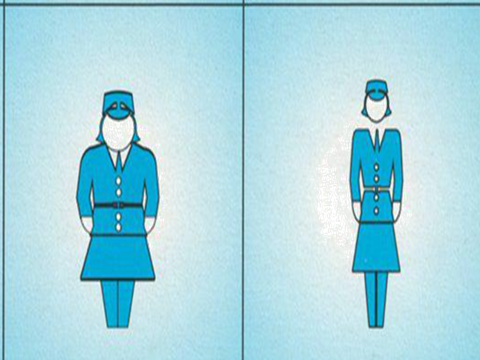 Воспитатель: И у нас осталось ещё одно свойство блоков. Как вы думаете, какое свойство?Дети: Толщина.Воспитатель: Правильно, молодцы! Толстая фигура – толстый блок, тонкая фигура – тонкий блок. Давайте повторим вместе.Дети повторяют.Воспитатель: Вот мы с вами и познакомились с блоками и знаками - символами. Теперь пора отправляться на поиски кристалла. А поможет нам в этом космический навигатор.Воспитатель обращает внимание детей на экран ( слайд «Космический навигатор»). Если мы правильно выполним задание – откроется звезда! Вы готовы?Дети: Готовы!Воспитатель: Тогда - вперёд! Дети с воспитателем подходят к обручам, которые  лежат  на полу. Воспитатель поднимает карточку – звезду с заданием.Задание 1. «Два обруча».Воспитатель: А вот и первое задание. Давайте его прочтём: «В космосе часто бывают метеоритные дожди. Один из них разбросал камни по поверхности планеты. Ваша задача убрать все камни в нужные кратеры. Кратеры - это углубления, которые образовались от столкновения метеоритов с поверхностью планеты». Ребята, давайте повторим новое слово «кратер».Итак, будем очищать планету от камней. Это подсказки (карточки), а это кратеры (обруч красный и синий). Как вы думаете в красный кратер, какие фигуры мы положим. А какие в синий. Дети выполняют задание.Воспитатель: Ребята, давайте посмотрим на экран, на нем открылась звезда. Значит, мы справились с первым заданием. Давайте пойдём дальше и откроем следующую звезду!Дети: Давайте!Воспитатель находит следующую карточку-звезду с заданием.Задание 2. «Игра с кубиками».Задание 2. «Построй дом».Воспитатель: А вот и новое задание. Слушайте внимательно! «Метеоритный  дождь разрушил  дома инопланетян. Ваша задача,  как можно быстрее расшифровать блоки и выложить из них новые дома»Воспитатель: Поможем инопланетянам?Дети: Поможем!Воспитатель: Тогда проходите на строительную площадку.Дети по массажным коврикам проходят за столы. Воспитатель: Чтобы дома получились крепкие, строить их будем по схемам. Воспитатель обращает внимание детей на экран (слайд «Схема дома»), объясняет задание. 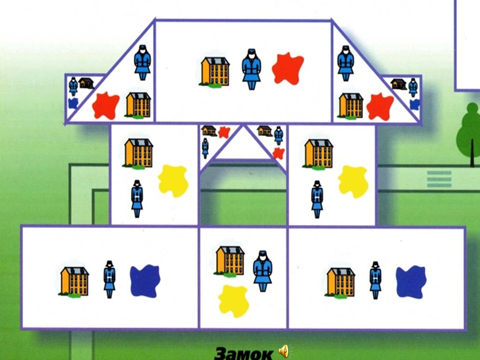 Воспитатель: Молодцы!  Ребята, с помощью чего мы построили новые дома? Дети: Мы построили новые дома с помощью блоков.Воспитатель: Совершенно верно. Давайте посмотрим на навигатор,  открылась еще одна звезда! Значит, задание мы выполнили верно.Воспитатель: Ребята, мы построили крепкие красивые дома! Но, что бы продолжить поиски кристалла,  нужно пройти специальную космическую тренировку. Вы согласны? Дети: Да!Воспитатель: Тогда подходите ко мне.  Давайте будем очень внимательными!  На экране появится шарик, за которым нужно следить только глазами, не поворачивая головы. Вы готовы?Дети: Готовы!На экране появляется комплекс гимнастики для глаз по методике В.Ф.Базарного. Воспитатель: Молодцы! Вот мы стали внимательнее и можем продолжить поиски кристалла. Но на пути у нас еще одно препятствие – космический тоннель! Нам нужно его преодолеть! Вы готовы?Дети: Да!Дети проползают в спортивный лабиринт, имитирующими космический тоннель.Воспитатель: Молодцы, ребята! Теперь мы оказались на красивой космической поляне. Посмотрите, открылась еще одна звезда, потому что  мы нашли сундук.  А вот и следующее задание. Давайте присядем на космической поляне и прочтем его.Задание 3. «Подбери ключ».Воспитатель читает задание: «Вы нашли сундук.  Чтобы его открыть, нужно расшифровать ключи и подобрать код к замку».Воспитатель: Ребята, а где же ключи? Давайте их поищем!Дети находят ключи под ковриками, на которых сидят.Воспитатель: Молодцы! Какие вы сообразительные! А теперь давайте поскорее расшифруем ключи!Дети выполняют задание, подбирают блоки к «замку». Воспитатель открывает «сундук» и достает «кристалл».Воспитатель: Замечательно! Открылась последняя звезда! Мы с вами расшифровали ключи, открыли сундук и нашли кристалл.  Теперь жители планеты Блокиус смогут его забрать!Воспитатель: Замечательно! Открылась последняя звезда! Мы с вами расшифровали ключи, открыли сундук и нашли кристалл.  Теперь жители планеты Блокиус смогут его забрать! Воспитатель: Ребята, я предлагаю отправить пожелание жителям планеты и подарить им добрую песню. Песня очень простая, каждая вторая строчка повторяется. Я начну, а вы мне поможете. Обогрейте словом,  (дети повторяют)
Приласкайте взглядом, (дети повторяют)
От хорошей шутки, (дети повторяют)
Тает даже снег. (дети повторяют)
Это так чудесно, (дети повторяют)
Если с вами рядом, (дети повторяют)
Улыбнется незнакомый
Хмурый человек.Это так чудесно, (дети повторяют)
Если с вами рядом, (дети повторяют)
Улыбнется незнакомый
Хмурый человек.Раздаётся видеозвонок по скайпу. Воспитатель: Ребята, нам по скайпу пришло еще одно  видеосообщение, давайте посмотрим его вместе.Дети: Давайте!Воспитатель включает видеозапись «Обращение инопланетян к землянам».Инопланетяне: «Дорогие Земляне! Спасибо, что нашли кристалл. Вы спасли нашу планету от беды! Мы рады, что вы научились пользоваться волшебными блоками. Надеемся, что эти знания пригодятся вам в будущем. Желаем удачи!».Воспитатель: Ребята, нам пора возвращаться. Давайте займем свои места в ракете и начинаем обратный отсчёт.Дети становятся в круг и проговаривают  обратный счет от 10 до 0.Заключительная часть.Воспитатель: Вот мы и вернулись в детский сад. Ребята, где мы с вами сегодня были? Дети: Мы были на космической планете.Воспитатель: С какими новыми словами вы познакомились?Дети: Блок, свойства, знаки-символы, кратер.Воспитатель: Правильно! Вы такие молодцы! Ребята, как вы думаете, зачем нужно знакомиться с новыми словами?Дети: Это нужно для того, чтобы правильно разговаривать и хорошо учиться в школе.Игра «Какой ты сегодня был». Дети становятся в круг и с помощью прилагательных одним словом говорят друг о друге какими они были на занятии.Воспитатель: Совершенно верно! Сегодня все очень старались! Я обязательно расскажу о вас своим ребятам. А за то, что вы помогли найти кристалл, жители планеты Блокиус прислали в подарок  игры с волшебными блоками.Воспитатель раздает детям игры  с блоками Дьенеша. Воспитатель: На этом наше занятие окончено. Давайте попрощаемся с гостями.